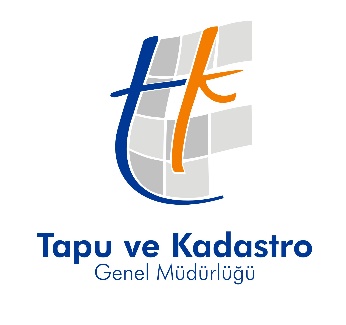 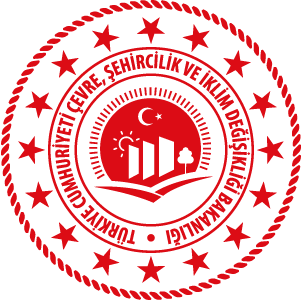 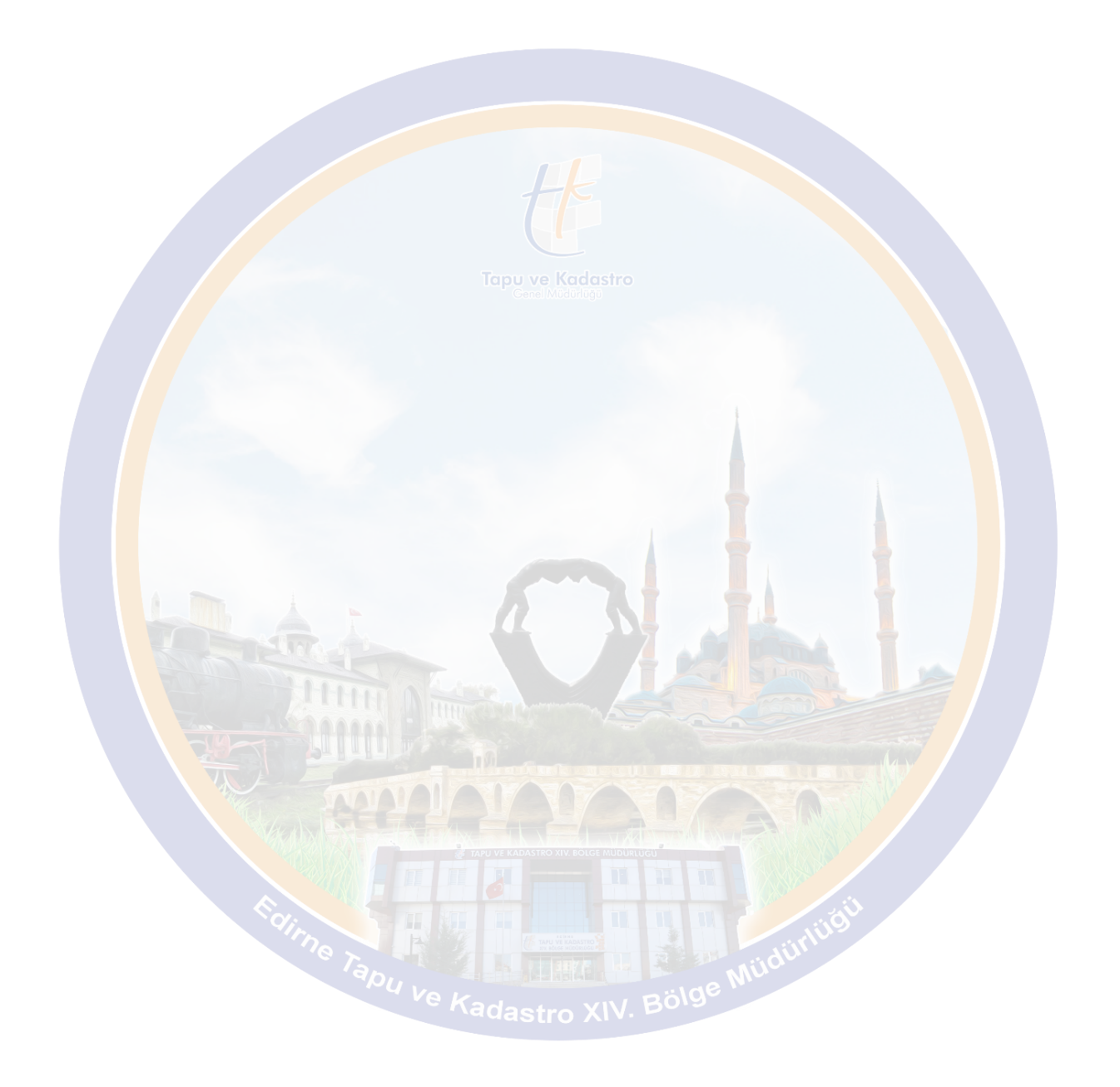 		Kadın emeğin, özverinin ve şefkatin, merhametin fedakarlığın çalışkanlığın vatan sevgisinin adıdır. Deprem felaketi bir kez daha gösterdi ki bu ülkede Halide Onbaşılar, Şerife Bacılar, Kara Fatmalar, Nene Hatunlar bitmez bitmeyecek de. Hayata ve insanlığa emekleriyle katkı veren tüm kadınlarımızın "8 Mart Dünya Kadınlar Günü" kutlu olsun.									Hayrullah AKDEMİR									      Bölge Müdür V.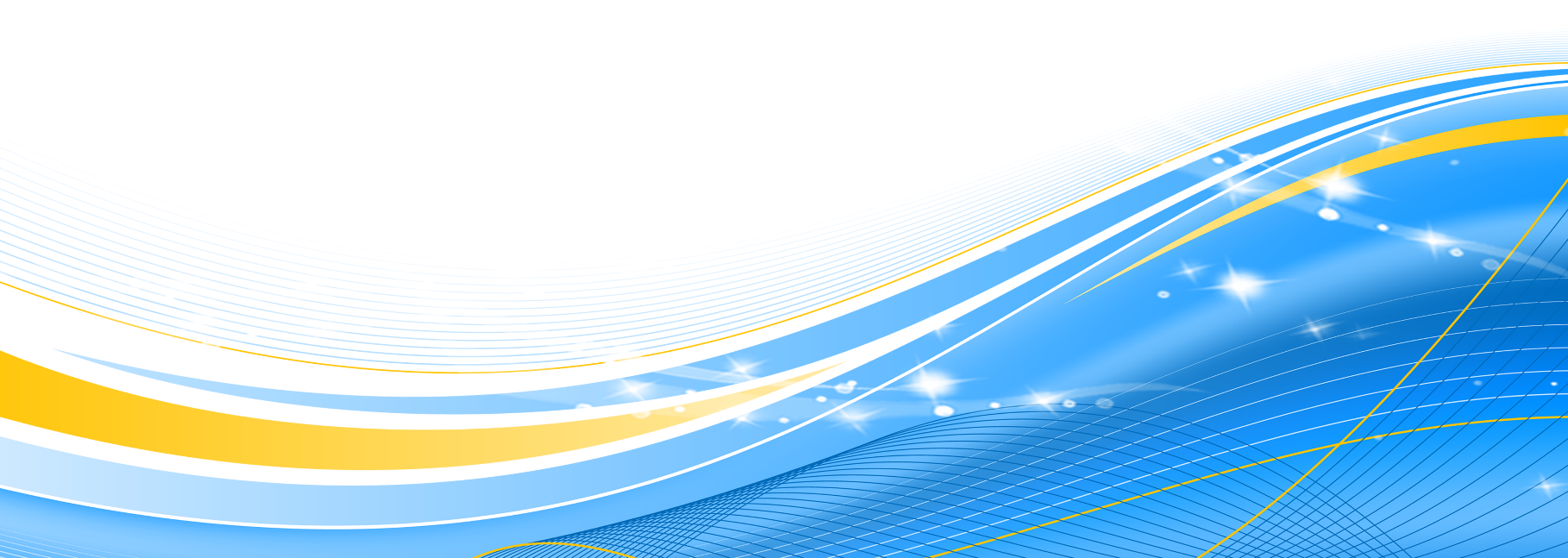 Tapu ve Kadastro XIV. (Edirne) Bölge Müdürlüğüİstasyon Mah. Şehit Emniyet Müdürü Ertan Nezihi TURAN Cad.No:65 Merkez/EDİRNETel : 0284 280 10 10	E-Posta : edirne@tkgm.gov.tr